ΕΝΩΣΗ ΕΡΓΑΖΟΜΕΝΩΝΦΥΣΙΚΟΥ ΑΕΡΙΟΥ ΑΤΤΙΚΗΣΣΩΜΑΤΕΙΟ ΑΝΑΓΝΩΡΙΣΜΕΝΟ ΜΕ ΤΗΝ ΥΠ’ ΑΡΙΘ. 1595/1987ΑΠΟΦΑΣΗ ΤΟΥ ΠΡΩΤΟΔΙΚΕΙΟΥ ΑΘΗΝΩΝΑΝΑΚΟΙΝΩΣΗΣυναδέλφισσες & συνάδελφοι,Η συμπλήρωση 41 χρόνων από την εξέγερση του Πολυτεχνείου στις 17 Νοεμβρίου του 1973 λαμβάνει χώρα εν μέσω μιας πρωτοφανούς για τα σύγχρονα δεδομένα της χώρας μας κοινωνικής και πολιτικής κρίσης, κάνοντας τα μηνύματα της εξέγερσης, όσο κοινότυπο και αν ακούγεται, πιο επίκαιρα από ποτέ. Σε καιρούς όπου οι δημοκρατικοί θεσμοί και αξίες βάλλονται ακατάπαυστα, οι έννοιες της ελευθερίας της έκφρασης και της πολυφωνίας απομακρύνονται από το μεταπολιτευτικό τους χαρακτηρισμό ως δεδομένες, η κοινωνική δικαιοσύνη καταβαραθρώνεται υπό το βάρος της οικονομικής κρίσης και τα ακροδεξιά ναζιστικά και φασιστικά κατάλοιπα σκοτεινών για τη χώρα εποχών διεκδικούν εκ νέου "λόγο" στο σύγχρονο πολιτικό χάρτη, η λαϊκή εξέγερση κατά της χούντας καθώς επίσης ο αγώνας και η θυσία των φοιτητών για την αποκατάσταση της δημοκρατίας χαράσσουν το δρόμο για την προοδευτική, συλλογική και δημοκρατική αντιμετώπιση των προκλήσεων της οικονομικής, κοινωνικής και πολιτικής κρίσης που διανύουμε.Η εξέγερση του Πολυτεχνείου δεν αποτελεί μόνον μέρα μνήμης και τιμής στα θύματα του Πολυτεχνείου αλλά και ένα μήνυμα ελπίδας για την αποτελεσματικότητα που μπορούν να έχουν οι μαζικοί και ενωτικοί αγώνες.Καλούμε όλους τους εργαζόμενους να πάρουν μαζικά μέρος στις εκδηλώσεις μνήμης και τιμής του αγώνα του Πολυτεχνείου και στην πορεία διαμαρτυρίας που θα γίνει στην Αθήνα τη Δευτέρα 17 Νοεμβρίου προς την Αμερικανική Πρεσβεία.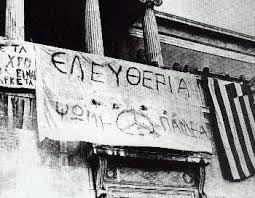 Με τιμήΤο Δ.Σ